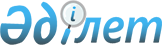 Ұлттық компаниялардың жоспарларының бөлімдер құрылымын, көрсеткіштердің нысандары мен тізімін бекіту туралы
					
			Күшін жойған
			
			
		
					Қазақстан Республикасының Экономика және бюджеттік жоспарлау министрінің 2004 жылғы 18 маусымдағы N 89 бұйрығы. Қазақстан Республикасы Әділет министрлігінде 2004 жылғы 12 шілдеде тіркелді. Тіркеу N 2944. Күші жойылды - Қазақстан Республикасы Экономика және бюджеттік жоспарлау министрінің 2009 жылғы 28 тамыздағы N 179 бұйрығымен      Күші жойылды - Қазақстан Республикасы Экономика және бюджеттік жоспарлау министрінің 2009.08.28 N 179 бұйрығымен.      ---------------- Бұйрықтан үзінді ------------------      "Нормативтік құқықтық актілер туралы" Қазақстан Республикасының 1998 жылғы 24 наурыздағы Заңының 40-бабына сәйкес, БҰЙЫРАМЫН:

      1. Мыналардың күші жойылды деп танылсын:

      1) "Ұлттық компаниялардың жоспарларының бөлімдер құрылымын, көрсеткіштердің нысандары мен тізімін бекіту туралы" Қазақстан Республикасы Экономика және бюджеттік жоспарлау министрінің 2004 жылғы 18 маусымдағы N 89 бұйрығы (Қазақстан Республикасының Нормативтік құқықтық кесімдерді мемлекеттік тіркеудің тізіліміне N  2944 болып тіркелген);

      2) ...;

      3) ...;

      4) ...

      2. Осы бұйрық қол қойылған күнінен бастап қолданысқа енгізіледі.      Министр                                        Б. Сұлтанов

      "Қазақстан Республикасының әлеуметтік-экономикалық дамуының индикативтік жоспарларын әзірлеудің ережесін бекіту туралы" Қазақстан Республикасы Үкіметінің 2002 жылғы 14 маусымдағы N 647  қаулысына сәйкес ұлттық компаниялардың даму жоспарларының әзірлеуді жетілдіру мақсатында Бұйырамын: 

 

      1. Қоса беріліп отырған Ұлттық компаниялардың 2005 - 2007 жылдарға арналған жоспарлары бөлімдерінің құрылымы, көрсеткіштердің нысандары мен тізімі бекітілсін. 

 

      2. Салалық саясат және бағдарламалар департаменті (М.М. Ыдырысов): 

      1) Заң басқармасымен бірлесе отырып (М.Д. Әйтенов) осы бұйрықты белгіленген тәртіппен Қазақстан Республикасының Әділет министрлігінде мемлекеттік тіркеуді қамтамасыз етсін; 

      2) Қазақстан Республикасының Әділет министрлігінде мемлекеттік тіркелгеннен кейін ұлттық компаниялар акцияларының мемлекеттік пакетін иелену және пайдалану құқығын жүзеге асыратын мемлекеттік органдарының, Қазақстан Республикасының Қаржы және Әділет министрліктерінің, Қазақстан Республикасының монополияларды реттеу және бәсекелестікті қорғау жөніндегі агенттігінің (келісім бойынша), Қазақстан Республикасы Ұлттық Банкінің (келісім бойынша) және ұлттық компаниялардың назарына жеткізсін. 

 

      3. Осы бұйрықтың орындалуын бақылау Экономика және бюджеттік жоспарлау вице-министрі Қ.М. Әйтекеновке жүктелсін. 

 

      4. Осы бұйрық Қазақстан Республикасының Әділет министрлігінде мемлекеттік тіркелген күнінен бастап күшіне енеді.        Министр Қазақстан Республикасы Экономика    

және бюджеттік жоспарлау министрінің  

2004 жылғы 18 маусымдағы       

"Ұлттық компаниялардың жоспарларының  

бөлімдер құрылымын, көрсеткіштердің  

нысандары мен тізімін бекіту туралы"  

N 89 бұйрығымен бекітілген      

Ұлттық компаниялардың 2005-2007 жылдарға арналған жоспарлары бөлімдерінің құрылымы, көрсеткіштердің нысандары мен тізімі       1. Ұлттық компанияның дамуының жай-күйі мен перспективалары туралы баяндама. 

      1) Кіріспе: 

      миссия; 

      құрылуының қысқаша тарихы; 

      компанияны басқару құрылымы (еншілес, аффилиирленген кәсіпорындардың және орталық аппараттың өзара байланысы); 

      орталық аппараттың құрылымы; 

      компанияны басқарудың таңдалған моделінің негіздемесі; 

      2) Рынокты талдау (қызмет саласы): 

      бәсекелестер және жалпы рыноктағы Компанияның үлесі; 

      негізгі клиенттер (тұтынушылар, тапсырысшылар); 

      3) 2002-2004 жылдар аралығында өндірістік-қаржы қызметін талдау (2002-2003 жылдар аралығында қаржы-экономикалық қызметтің қорытындылары, бағалар мен тарифтер, өндірістік көрсеткіштердің өсу/кему негіздемесімен әрі күшті және осал жақтары, ықтимал қатерлер көрсетілген 2004 жылы күтілетін нәтижелер); 

      4) Компания өткізетін іс-шаралар, оның ішінде: Қазақстан Республикасы Президентінің 2003 жылғы 17 мамырдағы N 1096 "Қазақстан Республикасының Индустриялық-инновациялық дамуының 2003-2015 жылдарға арналған стратегиясы туралы"  Жарлығымен бекітілген Қазақстан Республикасының Индустриялық-инновациялық дамуының 2003-2015 жылдарға арналған стратегиясы (бұдан әрі - Стратегия), мемлекеттік және салалық бағдарламаларға сәйкес; 

      5) 2005 жыл бөліп көрсетілген 2005-2007 жылдарға арналған даму жоспары; 

      мақсаттары мен міндеттері (стратегиялық және 2005 жылға арналған); 

      алға қойылған міндеттерге жету жолдарын іріктеу; 

      Стратегияны, мемлекеттік және салалық бағдарламаларды іске асыру жөнінде Компания жоспарлап отырған іс-шаралар; 

      (қойылған міндеттердің бөлінісінде): 

      күрделі салымдардың көлемдерін; 

      өзіндік құн құрылымын; 

      қоршаған ортаны қорғау, еңбек қауіпсіздігі техникасын сақтау жөніндегі іс-шараларын көрсете отырып, өнім (заттай және ақшалай көріністегі жұмыстар мен қызмет көрсетулер) өндірісінің даму серпіні; 

      баға және тариф саясаты және оның негіздемесі; 

      әлеуметтік саланың дамуы; 

      кадр саясаты; 

      қаржылық нәтижелер және бюджетпен қатынастар, оның ішінде: 

            - бюджеттен (ақша бөлінуі); 

            - салықтар мен төлем түрлері бөлінісінде бюджетке болжанатын түсімдер, акционерлік қоғам акцияларының мемлекеттік пакеттеріне дивидендтер. 

      2. Компания дамуының инвестициялық жоспары: 

      1) Инвестициялық саясат және оның негіздемесі; 

      2) Инвестициялық бағдарлама (мақсаттарын, көздерін, сомаларын, қарыз алу (кредит) қаражатын тарту шарттарын, құрауыштарын, қуатын, іске асырылатын өңірін және сандық көрсеткіштерін көрсете отырып әрбір инвестициялық жобаның қысқаша сипаттамасы). 

      3. Компаниялардың дамуының аса маңызды көрсеткіштерінің болжамы. 

      Негізгі көрсеткіштер жөніндегі, оның ішінде еншілес, бірлескен және басқа да аффилиирленген кәсіпорындардың қызметі жөніндегі 1-6 нысандары (1-6 қосымшалар) міндетті түрде кестелі нысанда беріледі. 

Қазақстан Республикасы Экономика және   

бюджеттік жоспарлау министрінің      

2004 жылғы 18 маусымдағы "Ұлттық     

компаниялардың жоспарларының бөлімдер  

құрылымын, көрсеткіштердің нысандары   

мен тізімін бекіту туралы"       

N 89 бұйрығымен бекітілген Ұлттық    

компаниялардың 2005-2007 жылдарға    

арналған жоспарлары бөлімдерінің    

құрылымына, көрсеткіштерінің      

нысандары мен тізіміне         

1-қосымша                 Дамудың 2005-2007 жылдарға арналған аса маңызды көрсеткіштерінің болжамы 

______________________________ 

(заңды тұлғаның атауы)                                                            1 нысаны 

____________________________________________________________________ 

  N  |                |Өлшем|    |    |2004|    |    |    |2007|2007 

р/с |  Көрсеткіштер  | бір.|2003|2004|ж.- |2005|2006|2007|ж.- |ж.- 

     |                | лігі|  ж.| ж. |дың | ж. | ж. | ж. |дың |дың 

     |                |     |    |    |2003|    |    |    |2003|2004 

     |                |     |    |    |ж.- |    |    |    |ж.- |ж.- 

     |                |     |_________|ға %|______________|ға %|ға % 

     |                |     |есеп|ба. |есе.|бол.|бол.|бол.|есе.|есе. 

     |                |     |    |ға. |бін.|жам |жам |жам |бін.|бін 

     |                |     |    |лау | де |    |    |    | де | де 

____________________________________________________________________ 

  А |       Б         |  1  |  2 | 3  |  4 | 5  |  6 | 7  | 8  | 9 

____________________________________________________________________ 

1.    Шығарылған өнім. 

      нің (жұмыстар,   саны/ 

      қызмет көрсету.  құны 

      лер) көлемі, 

      барлығы: 

1.1    оның ішінде 

      түрлері бойынша    " 

2.    Экспорт барлығы:   " 

2.1    оның ішінде, 

       ТМД елдеріне      " 

2.2     алыс шетелге     " 

2.3    өнім түрлері 

       бойынша:          " 

3.    Импорт барлығы: 

3.1    оның ішінде, 

       ТМД елдеріне      " 

3.2     алыс шетелге     " 

3.3    өнім түрлері 

       бойынша:          " 

4.    Қаржыландырудың 

      барлық көздері.    мың 

      нің есебінен       теңге  

      негізгі капиталға 

      инвестициялар - 

      барлығы: 

4.1   заемдық қаражат 

      есебінен           " 

4.1.1  оның ішінде, 

       мемлекеттік 

       бюджет қаражаты   " 

4.2   өз қаражаты 

      есебінен           " 

5.    Табыстар, барлығы  " 

6.    Шығыстар, барлығы  " 

7.    Негізгі қызметтен 

      табыс              " 

8.    Өткізілген дайын 

      өнімнің (тауарлар. 

      дың, жұмыстардың, 

      қызмет көрсетулер. 

      дің) өзіндік құны: " 

9.    Жиынтық табыс      " 

10.   Кезең шығыстары, 

      барлығы            " 

10.1  жалпы және әкімші. 

      лік шығыстары      " 

10.2  дайын өнімді 

      (тауарларды, 

      жұмыстарды, 

      қызмет көрсету. 

      лерді) өткізу 

      шығыстары          " 

10.3  сыйақы түріндегі 

      шығыстар           " 

11.   Салық салынғанға 

      дейінгі табыс      " 

12.   Корпорациялық 

      табыс салығы       " 

13.   Таза табыс (залал) " 

14.   Дивидендтер, 

      барлығы            " 

14.1   оның ішінде, 

       акциялардың       мың 

       мемлекеттік       теңге 

       пакетіне 

15.   Таза табыстан 

      аударымдар 

      нормативтері % 

16.   Қызметтің рента. 

      бельділігі         " 

17.   Материалдық емес 

      активтер мен       мың 

      негізгі құралдар.  теңге 

      дың тозуына 

      шығыстар 

18.   Компания қызмет. 

      керлерінің саны, 

      барлығы            адам 

18.1  Орталық аппарат 

      қызметкерлерінің 

      саны               " 

19.   Жалақы қоры        мың 

                         теңге 

20.   Компания бойынша 

      тұтастай алғанда 

      орташа айлық жалақы " 

20.1   оның ішінде,      теңге 

       орталық аппарат 

       қызметкерлері 

21.   Өнімнің (жұмыстың, бірлік 

      қызмет көрсетудің)  үшін 

      бірлігіне тарифтер теңге 

      (бағалар) 

21.1  алдыңғы кезеңмен 

      салыстырғанда 

      тарифтердің 

      (бағалардың) 

      өзгеруі % 

22.   Кредиторлық қарыз  мың 

                         теңге 

23.   Дебиторлық қарыз   " 

___________________________________________________________________ 

Қазақстан Республикасы Экономика және   

бюджеттік жоспарлау министрінің      

2004 жылғы 18 маусымдағы "Ұлттық     

компаниялардың жоспарларының бөлімдер  

құрылымын, көрсеткіштердің нысандары   

мен тізімін бекіту туралы"       

N 89 бұйрығымен бекітілген Ұлттық    

компаниялардың 2005-2007 жылдарға    

арналған жоспарлары бөлімдерінің    

құрылымына, көрсеткіштерінің      

нысандары мен тізіміне         

2-қосымша                 Табыстар мен шығыстардың 2005 жылға арналған болжамы 

________________________________ 

(заңды тұлғаның атауы)                                                          2 нысаны 

                                                         мың теңге 

____________________________________________________________________ 

N  |                 |2003|2004 | 2005 ж. (болжам) | 2004  | 2005 

р/с |   Көрсеткіштер  | ж. | ж.  |__________________|ж.-дың |ж.-дың 

    |      атауы      |есеп|баға.| 1  | 1    |9 |жыл| 2003  | 2004 

    |                 |    | лау |тоқ.|жарты |ай|   |ж.-ға %|ж.-ға % 

    |                 |    |     |сан |жылдық|  |   |есебін.|есебін. 

    |                 |    |     |    |      |  |   |  де   |  де 

____________________________________________________________________ 

A  |         Б       |  1 |  2  |  3 |   4  | 5| 6 |  7    |   8 

____________________________________________________________________ 

1    Негізгі қызметтен 

     алынған табыс 

2    Өткізілген дайын 

     өнімнің (тауарлар. 

     дың, жұмыстардың, 

     қызмет көрсету. 

     лердің) өзіндік 

     құны 

3    Жиынтық табыс 

     (1 жол - 2 жол) 

4    Кезең шығыстары, 

     оның ішінде 

4.1. жалпы және 

     әкімшілік шығыстар 

4.2. дайын өнімді 

     (тауарларды, қызмет 

     көрсетулерді) 

     өткізу шығыстары 

4.3. сыйақы түріндегі 

     шығыстар 

5    Негізгі қызметтен 

     алынған табыс 

     (залал) (3 жол - 

     4 жол) 

6    Негізгі емес 

     қызметтен алынған 

     табыс (залал) 

7    Салық салуға 

     дейінгі барлық 

     қызметтен алынған 

     табыс (залал) 

     (5 жол + 6 жол) 

8    Корпорациялық 

     табыс салығы 

9    Салық салудан 

     кейінгі барлық 

     қызметтен алынған 

     табыс (залал) 

     (7 жол - 8 жол) 

10   Төтенше жағдай. 

     лардан және 

     операцияларды 

     тоқтатудан алын. 

     ған табыстар 

     (залалдар) 

11   Таза табыс 

     (залал) (9 жол 

     + 10 жол) 

___________________________________________________________________ 

Қазақстан Республикасы Экономика және   

бюджеттік жоспарлау министрінің      

2004 жылғы 18 маусымдағы "Ұлттық     

компаниялардың жоспарларының бөлімдер  

құрылымын, көрсеткіштердің нысандары   

мен тізімін бекіту туралы"       

N 89 бұйрығымен бекітілген Ұлттық    

компаниялардың 2005-2007 жылдарға    

арналған жоспарлары бөлімдерінің    

құрылымына, көрсеткіштерінің      

нысандары мен тізіміне         

3-қосымша                2005 жылы ақша қозғалысының болжамы 

________________________________ 

(заңды тұлғаның атауы)                                                        3 нысаны 

                                                          мың теңге 

____________________________________________________________________ 

N  |                 |2003|2004 | 2005 ж. (болжам) | 2004  | 2005 

р/с |   Көрсеткіштер  | ж. | ж.  |__________________|ж.-дың |ж.-дың 

    |      атауы      |есеп|баға.| 1  |  1   |9 |жыл| 2003  | 2004 

    |                 |    | лау |тоқ.|жарты |ай|   |ж.-ға %|ж.-ға % 

    |                 |    |     |сан |жылдық|  |   |есебін.|есебін. 

    |                 |    |     |    |      |  |   |  де   |  де 

____________________________________________________________________ 

A  |         Б       |  1 |  2  |  3 |   4  | 5| 6 |  7    |   8 

____________________________________________________________________ 

1.    Операциялық 

      қызметтен ақша 

      қозғалысы 

1.1   Ақшаның түсуі: 

1.1.1 дайын өнімді 

      (тауарларды, 

      жұмыстарды, 

      қызмет көрсету. 

      лерді) өткізуден 

      табыс 

1.1.2 алынған аванстар 

1.1.3 сыйақы 

1.1.4 дивидендтер 

1.1.5 роялти 

1.1.6 өзге де түсімдер 

1.2.  Ақшаның кетуі: 

1.2.1 жеткізушілер мен 

      мердігерлердің 

      шоттары бойынша 

1.2.2 берілген аванстар 

1.2.3 жалақы бойынша 

1.2.4 жинақтаушы зейнет. 

      ақы қорларына 

1.2.5 міндетті әлеумет. 

      тік сақтандыру 

      қорына 

1.2.6 салықтар бойынша 

1.2.7 сыйақылар төлеу 

1.2.8 өзге де төлемдер 

1.3.  Операциялық қызмет 

      нәтижесінде 

      ақшаның көбеюі (+) 

      / азаюы (-) 

2.    Инвестициялық 

      қызметтен ақша 

      қозғалысы 

2.1   Ақшаның түсуі: 

2.1.1 материалдық емес 

      активтердің кетуі. 

      нен табыс 

2.1.2 негізгі құралдар. 

      дың кетуінен табыс 

2.1.3 басқа да ұзақ 

      мерзімді активтер. 

      дің кетуінен табыс 

2.1.4 қаржы инвестиция. 

      ларының кетуінен 

      табыс 

2.1.5 басқа заңды тұлға. 

      ларға берілген 

      заемдарды алудан 

      табыс 

2.1.6 өзге де түсімдер 

2.2   Ақшаның кетуі: 

2.2.1 материалдық емес 

      активтерді сатып 

      алу 

2.2.2 негізгі құралдарды 

      сатып алу 

2.2.3 басқа да ұзақ 

      мерзімді активтерді 

      сатып алу 

2.2.4 қаржы инвестиция. 

      ларын сатып алу 

2.2.5 басқа да заңды 

      тұлғаларға заемдар 

      беру 

2.2.6 өзге де төлемдер 

2.3   Инвестициялық 

      қызмет нәтижесінде 

      ақшаның көбеюі (+) 

      / азаюы (-) 

3.    Қаржы қызметінен 

      ақша қаражатының 

      қозғалысы 

3.1   Ақшаның түсуі: 

3.1.1 акциялар мен басқа 

      да бағалы қағаздарды 

      шығарудан 

3.1.2 банк заемдарын алу 

3.1.3 өзге де түсімдер 

3.2   Ақшаның кетуі 

3.2.1 банк заемдарын өтеу 

3.2.2 өз акцияларын 

      сатып алу 

3.2.3 дивидендтерді төлеу 

3.2.4 өзге де төлемдер 

3.3   Қаржы қызметінің 

      нәтижесінде ақшаның 

      көбеюі (+) / 

      азаюы (-) 

      Барлығы: Ақшаның 

      ұлғаюы (+) / 

      азаюы (-) 

      Кезең басына ақша 

      Кезең соңына ақша 

____________________________________________________________________ 

Қазақстан Республикасы Экономика және   

бюджеттік жоспарлау министрінің      

2004 жылғы 18 маусымдағы "Ұлттық     

компаниялардың жоспарларының бөлімдер  

құрылымын, көрсеткіштердің нысандары   

мен тізімін бекіту туралы"       

N 89 бұйрығымен бекітілген Ұлттық    

компаниялардың 2005-2007 жылдарға    

арналған жоспарлары бөлімдерінің    

құрылымына, көрсеткіштерінің      

нысандары мен тізіміне         

4-қосымша                Кезең шығыстарының 2005 жылға арналған болжамы 

________________________________ 

(заңды тұлғаның атауы)                                                        4 нысаны 

                                                          мың теңге 

____________________________________________________________________ 

N  |                 |2003|2004 | 2005 ж. (болжам) | 2004  | 2005 

р/с |   Көрсеткіштер  | ж. | ж.  |__________________|ж.-дың |ж.-дың 

    |      атауы      |есеп|баға.| 1  | 1    |9 |жыл| 2003  | 2004 

    |                 |    | лау |тоқ.|жарты |ай|   |ж.-ға %|ж.-ға % 

    |                 |    |     |сан |жылдық|  |   |есебін.|есебін. 

    |                 |    |     |    |      |  |   |  де   |  де 

____________________________________________________________________ 

A  |         Б       |  1 |  2  |  3 |   4  | 5| 6 |  7    |   8 

____________________________________________________________________ 

      Барлығы 

1     Жалпы және әкім. 

      шілік шығыстары, 

      барлығы 

1.1   Материалдар 

1.2   Қызметкерлердің 

      еңбегіне ақы 

      төлеу 

1.3   Еңбекақыдан 

      аударымдар 

1.4   Негізгі құралдар 

      мен материалдық 

      емес активтердің 

      тозуы 

1.5   Негізгі құралдар 

      мен материалдық 

      емес активтерге 

      қызмет көрсету 

      және жөндеу 

1.6   Коммуналдық 

      шығыстар 

1.7   Іссапар шығыстары, 

      барлығы 

1.7.1 белгіленген норма 

      шеңберінде 

1.7.2 нормадан тыс 

1.8   Өкілдік шығыстар 

1.9   Қызметкерлердің 

      біліктілігін 

      арттыруға шығыстар 

1.10  Директорлар 

      кеңесін ұстауға 

      шығыстар 

1.11  Салықтар бойынша 

      шығыстар 

1.12  Кеңсе және 

      баспахана жұмыстары 

1.13  Байланыс қызметі 

1.14  Күзет шығыстары 

1.15  Консультациялық 

      (аудиторлық) және 

      ақпараттық қызмет 

      көрсетулер 

1.16  Банктік қызмет 

      көрсетулер 

1.17  Сақтандыруға 

      шығыстар 

1.18  Сот шығасысы 

1.19  Шарт ережелерін 

      бұзғаны үшін 

      айыппұлдар, өсімдер 

      және тұрақсыздық 

      айыптары 

1.20  Табыстарды жасыр. 

      ғаны (кеміткені) 

      үшін айыппұлдар 

      мен өсімдер 

1.21  Талан-таражы 

      залалдары, норматив. 

      тен тыс ысыраптар, 

      бүліну, ТМҚ жетіс. 

      пеушіліктері 

1.22  Жалға алу бойынша 

      шығыстар 

1.23  Әлеуметтік салаға 

      шығыстар 

1.24  Күмәнді талаптар 

      бойынша резервтер 

      құру жөніндегі 

      шығыстар 

1.25  Мерекелік, мәдени- 

      бұқаралық және 

      спорттық іс-шара. 

      ларды өткізуге 

1.26  Қайырымдылық көмегі 

1.27  Өзге де шығыстар 

2     Дайын өнімді 

      (тауарларды, 

      жұмыстарды, қызмет 

      көрсетулерді) 

      өткізу бойынша 

      шығыстар, барлығы 

2.1   Материалдар 

2.2   Қызметкерлердің 

      еңбекақысы 

2.3   Еңбекақыдан 

      аударымдар 

2.4   Негізгі құралдар 

      мен материалдық 

      емес активтердің 

      тозуы 

2.5   Негізгі құралдар 

      мен материалдық 

      емес активтерді 

      жөндеу және 

      қызмет көрсету 

2.6   Коммуналдық 

      шығыстар 

2.7   Іссапар шығыс. 

      тары, барлығы 

2.7.1 белгіленген 

      норма шеңберінде 

2.7.2 нормадан тыс 

2.8   Тиеу, тасымалдау 

      және сақтау 

      бойынша шығыстар 

2.9   Жарнамаға және 

      маркетингке 

      шығыстар 

2.10  Жалға алу 

      бойынша шығыстар 

2.11  Әлеуметтік 

      салаға шығыстар 

2.12  Өзге де шығыстар 

3     Сыйақы түріндегі 

      шығыстар, барлығы 

3.1   Банктердің 

      заемдары негізін. 

      дегі сыйақы 

      (проценттер) 

      бойынша шығыстар 

3.2   Жеткізушілердің 

      заемдары негізінде 

      сыйақы (проценттер) 

      бойынша шығыстар 

3.3   Жалға алу негізінде 

      сыйақы (проценттер) 

      бойынша шығыстар 

3.4   Өзге де шығыстар* 

____________________________________________________________________       *- жиынтық шығыстардан 10%-асып кеткен кезінде негіздеу қажет 

Қазақстан Республикасы Экономика және   

бюджеттік жоспарлау министрінің      

2004 жылғы 18 маусымдағы "Ұлттық     

компаниялардың жоспарларының бөлімдер  

құрылымын, көрсеткіштердің нысандары   

мен тізімін бекіту туралы"       

N 89 бұйрығымен бекітілген Ұлттық    

компаниялардың 2005-2007 жылдарға    

арналған жоспарлары бөлімдерінің    

құрылымына, көрсеткіштерінің      

нысандары мен тізіміне         

5-қосымша                __________________________ 

(заңды тұлғаның атауы) 

2005-2007 жылдары іске жоспарланған инвестициялық жобалар тізбесі                                                       5 нысаны 

___________________________________________________________________ 

N |            |Іске  |Жалпы|Қаржы.| жылдар бойынша қаржыландыру: 

р/с| Жоба атауы |асыру |құны |лан.  |______________________________ 

   |            |кезеңі|     |дыру  |01.01.|2005 |2006 |2007 |01.01. 

   |            |      |     |көзі  | 05ж. | жыл |жыл  |жыл  | 08ж. 

   |            |      |     |      |иге.  |(бол.|(бол.|(бол.| қал. 

   |            |      |     |      |рілді |жам) |жам) |жам) | дық 

___________________________________________________________________ 

___________________________________________________________________ 

___________________________________________________________________ 

___________________________________________________________________ 

 

  Қазақстан Республикасы Экономика және   

бюджеттік жоспарлау министрінің      

2004 жылғы 18 маусымдағы "Ұлттық     

компаниялардың жоспарларының бөлімдер  

құрылымын, көрсеткіштердің нысандары   

мен тізімін бекіту туралы"       

N 89 бұйрығымен бекітілген Ұлттық    

компаниялардың 2005-2007 жылдарға    

арналған жоспарлары бөлімдерінің    

құрылымына, көрсеткіштерінің      

нысандары мен тізіміне         

6-қосымша                 2005-2007 жылдарға арналған болжамды балансы (мың теңге) 

__________________________ 

(заңды тұлғаның атауы)                                                           6 нысаны 

(кезең соңына) 

____________________________________________________________________ 

N |                            |2003 | 2004  |  2005 | 2006 | 2007 

р/с|        Көрсеткіштер        |есеп |бағалау| болжам|болжам|болжам 

____________________________________________________________________ 

Активтер, барлығы 

1   Ұзақ мерзімді активтер, 

    барлығы 

1.1 Материалдық емес активтер 

1.2 Материалдық емес активтердің 

    амортизациялау 

1.3 Материалдық емес активтердің 

    баланстық (қалыс) құны 

1.4 Негізгі құралдар 

1.5 Негізгі құралдардың тозуы 

1.6 Негізгі құралдардың баланстық 

    (қалыс) құны 

1.7 Инвестициялар 

1.8 Ұзақ мерзімді дебиторлық 

    берешек 

2   Ағымдағы активтер, барлығы 

2.1 Тауар-материалдық қоры 

2.2 Қысқа мерзімді дебиторлық 

    берешек 

2.3 Қысқа мерзімді қаржы 

    инвестициялары 

2.4 Ақша 

Меншікті капитал және 

Міндеттемелер барлығы 

3   Меншікті капитал, барлығы 

3.1 Жарғылық капитал 

3.2 Төленбеген капитал (-) 

3.3 Алынған капитал (-) 

3.4 Қосымша төленген капитал 

3.5 Қосымша төленбеген капитал 

3.6 Резервтік капитал 

3.7 Бөлінбеген табыс 

    (өтелмеген шығын) 

4   Ұзақ мерзімді міндеттемелер, 

    барлығы 

4.1 Ұзақ мерзімді қарыздар, 

    оның ішінде: 

    банктердің қарыздары 

    банктен тыс мекемелердің 

    қарыздары 

    өзгелер 

4.2 Мерзімінен қалдырылған 

    корпоративтік табыс салығы 

5   Ағымдағы міндеттемелер, 

    барлығы 

5.1 Қысқа мерзімді қарыздар 

    және овердрафт 

5.2 Ұзақ мерзімді қарыздардың 

    ағымдағы бөлігі 

5.3 Қысқа мерзімді кредиторлық 

    берешек 

5.4 Бюджетпен есеп айырысу 

5.5 Бірлесіп бақылайтын заңды 

    тұлғаларға және еншілес 

    (тәуелді) ұйымдарға 

    кредиторлық берешек 

5.6 Өзге де кредиторлық 

    берешек және есептеу 

____________________________________________________________________ 
					© 2012. Қазақстан Республикасы Әділет министрлігінің «Қазақстан Республикасының Заңнама және құқықтық ақпарат институты» ШЖҚ РМК
				